Christoffel OP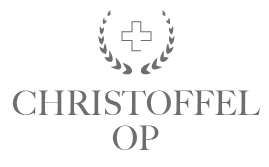 Christoffelgasse 6 | 3011 BernTel. 031 313 56 56Fax 031 313 56 55info@christoffel-op.ch	OP-Datum			     PatientenangabenKrankenkassenangabenKostenübernahme durch:        Krankenkasse           UVG / SUVA           IV           MV           SelbstzahlerGrundversicherung:	     	Versicherungs-Nr.       Zusatzversicherung:	     	Versicherungs-Nr.       Geräte | HilfsmittelBemerkung | wichtige ZusatzinformationenAllergien:       						Sonstiges:      Dr. med. Gerhard FlückigerSalvisbergstrasse 4 | 3006 BernTel: 031 358 12 61										Datum:      fuss@sonnenhof.chName / Vorname m   wGeburtsdatum      Strasse, Nr. /  PLZ / OrtTelefon privatNatelAHV-NummerE-Mail Klasse Allgemein Halbprivat PrivatEintrittsgrund Krankheit UnfallEingriffbenötigte MaterialienSpezialinstrumenteOP-Seite linksbenötigte MaterialienSpezialinstrumente rechtsbenötigte MaterialienSpezialinstrumenteLagerung Rückenlagebenötigte MaterialienSpezialinstrumente Bauchlagebenötigte MaterialienSpezialinstrumentebenötigte MaterialienSpezialinstrumenteBemerkung:Bemerkung:Geplante Operationsdauer:        Min.           Assistenzärzte       Blutsperre OrthoScan OrthoScan Kaustikgerät Kaustikgerät GipsschieneAngaben    AnästhesieAngaben    AnästhesieAngaben    AnästhesieAngaben    Anästhesie ITN ITN Lama Lama L.A. inkl. Maskennarkose L.A. inkl. Maskennarkose L.A. inkl. Maskennarkose L.A. OHNE Standby      Anästhesie L.A. OHNE Standby      Anästhesie L.A. Standby Anästhesie L.A. Standby Anästhesie L.A. Standby Anästhesie L.A. Standby Anästhesie